"Boružiukai" pabuvo statybos "inžinieriais". Konstravo bokštą iš popierinių indelių ir išbandė ar gali juos išlaikyti. Bokštas trijų aukštų, panaudota 30 indelių ir 3 popieriniai dėžių lakštai.Mokytoja Rita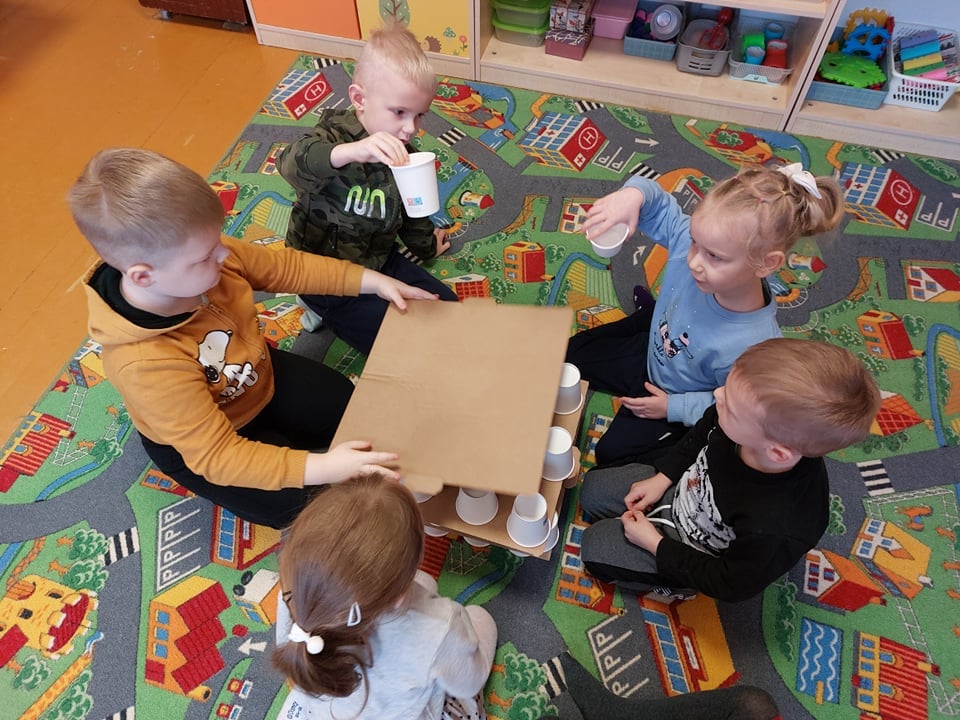 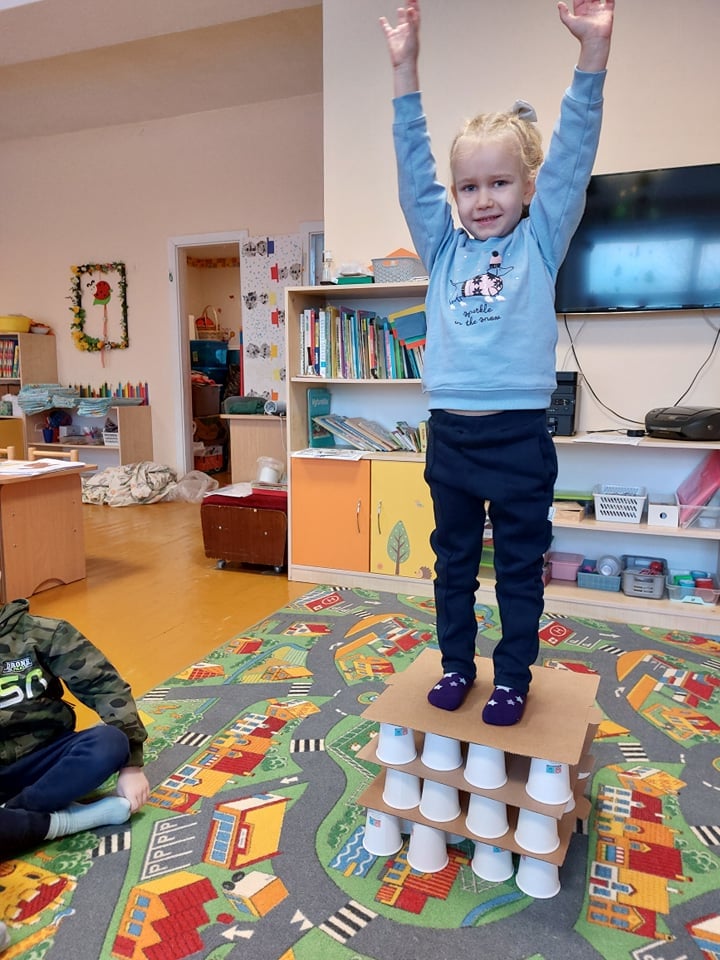 